Registration Number/Roll No: (official purpose only): ……………………...........................................*Must be calculated upto 2 digits after decimals (This is mandatory)I hereby declare that the details given above are correct and I bear the sole responsibility for disqualifying my application due to incomplete or incorrect information. I unconditionally agree to abide by the rules and regulations of Pokhara University.………………………………		……………………………….						Applicant's signature			DateVerification checklist (Official use only)Verification by Entrance Examination Committee:	Signature ………………… Date: ……………………..Verification by Account Section: 			Signature ………………… Date: ……………………..Registration number/Roll No: (official purpose only):……………………... ……………………………….		……………………………Applicant's signature			Date……………………………….		……………………………Authorized signature			Date					Office SealInstructions to the applicantApplicant will NOT be allowed to enter into the examination hall without valid admission card. If lost, a provisional card will be issued on application along with payment of NRs.300 and a recent photograph one hour before exam.Candidate must arrive at the examination hall 15 MINUTES before the commencement of examination.Candidate will NOT be allowed to enter the examination hall 15 MINUTES after the commencement of examination.Candidate MUST follow the assigned seat plan in the examination hall.Any form of misconduct or incriminating activities during or after examination shall result in the CANCELLATION of his/her entrance examination without any warning.Candidate is STRICTLY PROHIBITED to bring any kind of mobile phone, camera, programmable calculator or other electronic devices in the examination hall.Eligibility for Application and Entrance for BNS( Oncology)Documents to be submittedCompletely filled form(hard copy), the candidate should have their signature on application form and official documents at the time of issuance of admission card.  Three copies of recent passport size photographs.In case of candidates who have passed   SLC and PCL Nursing from the countries other than Nepal, they must produce the certificate of equivalent.  Self-attested copies of academic documents (mark sheet/transcript, character certificate) for SLC and above along with migration certificate, council certificate and citizenship card- those who submit the documents hard copies.Candidates who fail to submit all the documents by the deadline will not be allowed to attend entrance examination.Note: the successful candidates who will be called for admission must produce the self-attested the copies of essential documents mentioned in Admission flow chart.  Application and examination feeApplicant should pay nonrefundable NRs. 1600 (Application fee 100 plus entrance fee 1500) while submitting the application form.Above mentioned amount should be deposited in the given bank accounts of FACULTY OF HEALTH SCIENCES, PU                    Bank : Prabhu Bank  A/C No. 06800101160643000001Entrance syllabusGeneral Nursing 20%, English 10%, Specialized Nursing (Medical surgical Nursing/Oncology, Midwifery nursing, Pediatric Nursing, Community Health Nursing, Psychiatric Nursing, Leadership and Management) 50%, Basic Science  (Based on PCL Nursing) 20%.Question pattern and evaluationThere will be 100 multiple choice questions based on the syllabus mentioned above.Evaluation will be based solely on entrance scores. If entrance score coincides, percentage score of highest academic qualification will be taken into account.The selection criteria of students will be on the basis of merit.Decision of Entrance Committee will be final in case of controversies. Duration of Entrance examination : 2 hours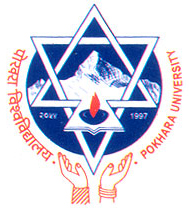 POKHARA UNIVERSITYFaculty of Health SciencesB. P. Koirala Memorial Cancer Hospital Nursing College, Bharatpur, Chitwan Entrance Examination2019 AD (2076 BS) Bachelor of Nursing Science (Oncology)Personal detailsPersonal detailsPersonal detailsPersonal detailsPersonal detailsPersonal detailsPersonal detailsPersonal detailsPersonal detailsPersonal detailsPersonal detailsName (CAPITAL LETTERS)Name (CAPITAL LETTERS)Date of birth (D/M/Y)BSADADGenderContact numberEmailEmailFather's nameMobileMother's nameMobile Guardian’s nameMobilePermanent addressDistrictDistrictRural/MunicipalityRural/MunicipalityRural/MunicipalityPermanent addressWard No.Ward No.Block / ToleBlock / ToleBlock / ToleAcademic qualificationAcademic qualificationAcademic qualificationAcademic qualificationAcademic qualificationAcademic qualificationAcademic qualificationAcademic qualificationAcademic qualificationAcademic qualificationAcademic qualificationLevel PassedBoard or UniversityInstitutionFullMarksMarks obtainedMarks obtainedMajor SubjectsLevel PassedBoard or UniversityInstitutionFullMarksTotal%*Major SubjectsPCL in NursingSLC or EquivalentDescriptionTick(√)DescriptionTick(√)SLC Mark-Sheet/ Character CertificatePassport Size Photo – 3 copiesPCL Nursing Transcript, Voucher of NRs 1600Nursing Council Registration CertificateExperience LetterName (CAPITAL LETTERS)Name (CAPITAL LETTERS)Date of birth (D/M/Y)BSADADADGenderContact numberEmailEmailEmailFather's nameMobile NoMobile NoMother's nameMobile NoMobile NoPermanent addressDistrictDistrictRural/MunicipalityRural/MunicipalityRural/MunicipalityRural/MunicipalityPermanent addressWardWardBlock / ToleBlock / ToleBlock / ToleBlock / ToleDate of examinationTime of examinationExam centerB. P Koirala Memorial Cancer Hospital, Bharatpur, ChitwanB. P Koirala Memorial Cancer Hospital, Bharatpur, ChitwanB. P Koirala Memorial Cancer Hospital, Bharatpur, ChitwanB. P Koirala Memorial Cancer Hospital, Bharatpur, ChitwanB. P Koirala Memorial Cancer Hospital, Bharatpur, ChitwanB. P Koirala Memorial Cancer Hospital, Bharatpur, ChitwanB. P Koirala Memorial Cancer Hospital, Bharatpur, ChitwanB. P Koirala Memorial Cancer Hospital, Bharatpur, ChitwanB. P Koirala Memorial Cancer Hospital, Bharatpur, ChitwanB. P Koirala Memorial Cancer Hospital, Bharatpur, ChitwanB. P Koirala Memorial Cancer Hospital, Bharatpur, ChitwanProgramsSeatsEligibilityBNS(Oncology) 17PCL in Nursing or equivalent degree as recognized by Pokhara University with at least 50% marks in aggregate. 